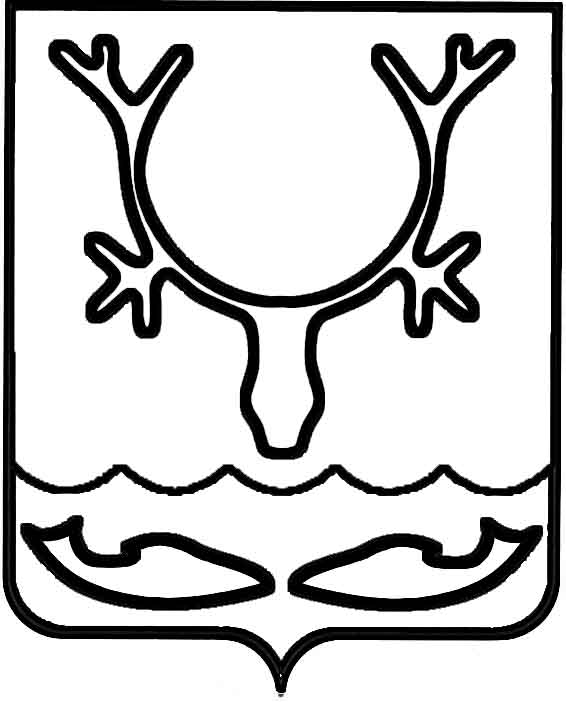 Администрация муниципального образования
"Городской округ "Город Нарьян-Мар"ПОСТАНОВЛЕНИЕО внесении изменения в Порядок предоставления муниципальной преференции Нарьян-Марскому муниципальному унитарному предприятию объединенных котельных                           и тепловых сетей в виде субсидии на частичное обеспечение (возмещение) затрат, возникающих при проведении мероприятий по подготовке объектов коммунальной инфраструктуры                       к осенне-зимнему периодуВ соответствии с Порядком предоставления и распределения субсидий
на организацию в границах поселения электро-, тепло- и водоснабжения населения, водоотведения в части подготовки объектов коммунальной инфраструктуры к осенне-зимнему периоду, предусмотренным государственной программой Ненецкого автономного округа "Модернизация жилищно-коммунального хозяйства Ненецкого автономного округа", утвержденным постановлением Администрации Ненецкого автономного округа от 22.10.2014 № 399-п, Администрация муниципального образования "Городской округ "Город Нарьян-Мар" П О С Т А Н О В Л Я Е Т:Внести в Порядок предоставления муниципальной преференции
Нарьян-Марскому муниципальному унитарному предприятию объединенных котельных и тепловых сетей в виде субсидии на частичное обеспечение (возмещение) затрат, возникающих при проведении мероприятий по подготовке объектов коммунальной инфраструктуры к осенне-зимнему периоду, утвержденный постановлением Администрации МО "Городской округ "Город Нарьян-Мар" 
от 03.06.2016 № 630, изменение, изложив Приложение № 2 в следующей редакции:"Приложение № 2к Порядку предоставления муниципальнойпреференции Нарьян-Марскому муниципальномуунитарному предприятию объединенных котельныхи тепловых сетей в виде субсидии на частичноеобеспечение (возмещение) затрат, возникающихпри проведении мероприятий по подготовке объектовкоммунальной инфраструктуры к осенне-зимнему периодуРасчетразмера предоставляемой муниципальной преференциив виде субсидии на частичное обеспечение (возмещение)затрат, возникающих при проведении мероприятий 
по подготовке объектов коммунальной инфраструктурык осенне-зимнему периодуна ____ год    Наименование мероприятия (объекта): ___________________________________--------------------------------    <*> Рассчитывается в соответствии с требованиями пункта 4 настоящего Порядка.    Руководитель _______________      ___________________________                                                (подпись)            (расшифровка подписи)   Исполнитель  ________________      ___________________________                                   (подпись)                              (расшифровка подписи)    МП".2.	Настоящее постановление вступает в силу со дня его подписания и подлежит официальному опубликованию.03.09.2021№1072Наименование показателяОбщая стоимость мероприятия, рублей<*>Собственные средства получателя преференции, рублейРазмер предоставляемой преференцииРазмер предоставляемой преференцииРазмер предоставляемой преференцииНаименование показателяОбщая стоимость мероприятия, рублей<*>Собственные средства получателя преференции, рублейВсего 
(гр. 2 - гр. 3), рублейза счет средств окружного бюджета, рублей за счет средств городского бюджета, рублей 123456Расходы на проведение мероприятия согласно соглашениюРасходы на проведение мероприятия согласно заявкеИ.о. главы города Нарьян-Мара А.Н. Бережной